ด้วย ข้าพเจ้า....................................................... อาจารย์สาขาวิชา......................................คณะมนุษยศาสตร์และสังคมศาสตร์ มหาวิทยาลัยราชภัฏบุรีรัมย์ ได้นำเสนอผลงานวิจัย เรื่อง.......................................................................................................................................................................................ในการประชุมวิชาการระดับ(ระบุชาติ/นานาชาติ)...................................................................................ระหว่างวันที่ ............................................... ณ ........................................ ความละเอียดแจ้งแล้วนั้นในการนี้ ข้าพเจ้าจึงขอเบิกค่าตอบแทนผลงานวิจัยที่ได้รับเผยแพร่ตามระเบียบมหาวิทยาลัยราชภัฏบุรีรัมย์ ว่าด้วยการจ่ายค่าตอบแทนการเผยแพร่ผลงานทางวิชาการ พ.ศ. ๒๕๖๑ รายละเอียดดังเอกสารที่แนบมาพร้อมนี้จึงเรียนมาเพื่อโปรดพิจารณา  (ลงชื่อ) ...................................................			        (.....................................................)			ตำแหน่ง .................................................เรียน  รักษาราชการแทน อธิการบดีมหาวิทยาลัยราชภัฏบุรีรัมย์เพื่อโปรดพิจารณา             (ลงชื่อ) ......................................................	         	         (.........................................................)	 หัวหน้าสาขาวิชา ...............................................เรียน  รักษาราชการแทน อธิการบดีมหาวิทยาลัยราชภัฏบุรีรัมย์เพื่อโปรดพิจารณา (ลงชื่อ) .............................................................			      (ผู้ช่วยศาสตราจารย์ ดร.อัครพนท์เนื้อไม้หอม)			        คณบดีคณะมนุษยศาสตร์และสังคมศาสตร์ด้วย ข้าพเจ้า....................................................... อาจารย์สาขาวิชา......................................คณะมนุษยศาสตร์และสังคมศาสตร์ มหาวิทยาลัยราชภัฏบุรีรัมย์ ได้นำเสนอผลงานวิจัย เรื่อง.......................................................................................................................................................................................และได้รับการตีพิมพ์ในวารสารระดับ(ระบุชาติ/นานาชาติ) ............................................................... ปีที่ ....................ฉบับ.....................หน้าที่................ ความละเอียดแจ้งแล้วนั้นในการนี้ ข้าพเจ้าจึงขอเบิกค่าตอบแทนผลงานวิจัยที่ได้รับเผยแพร่ตามระเบียบมหาวิทยาลัยราชภัฏบุรีรัมย์ ว่าด้วยการจ่ายค่าตอบแทนการเผยแพร่ผลงานทางวิชาการ พ.ศ. ๒๕๖๑ รายละเอียดดังเอกสารที่แนบมาพร้อมนี้จึงเรียนมาเพื่อโปรดพิจารณา  (ลงชื่อ) ...................................................			        (.....................................................)			ตำแหน่ง .................................................เรียน  รักษาราชการแทน อธิการบดีมหาวิทยาลัยราชภัฏบุรีรัมย์เพื่อโปรดพิจารณา  (ลงชื่อ) ......................................................				(.........................................................)			 หัวหน้าสาขาวิชา ...............................................เรียน  รักษาราชการแทน อธิการบดีมหาวิทยาลัยราชภัฏบุรีรัมย์เพื่อโปรดพิจารณา  (ลงชื่อ) .............................................................			      (ผู้ช่วยศาสตราจารย์ ดร.อัครพนท์เนื้อไม้หอม)			        คณบดีคณะมนุษยศาสตร์และสังคมศาสตร์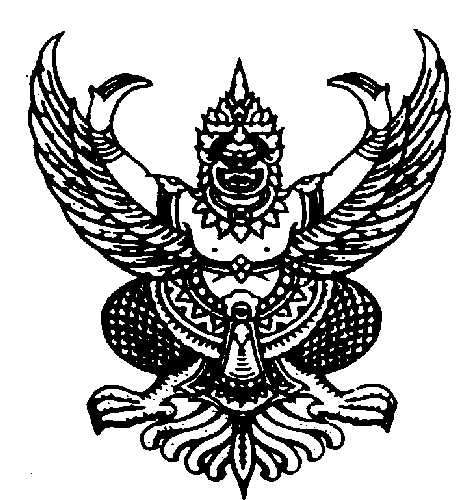                 บันทึกข้อความ                บันทึกข้อความ                บันทึกข้อความส่วนราชการส่วนราชการส่วนราชการคณะมนุษยศาสตร์และสังคมศาสตร์ สาขาวิชา.................................โทร. .....................คณะมนุษยศาสตร์และสังคมศาสตร์ สาขาวิชา.................................โทร. .....................คณะมนุษยศาสตร์และสังคมศาสตร์ สาขาวิชา.................................โทร. .....................ที่  อว ๐๖๒๔.๔/อว ๐๖๒๔.๔/อว ๐๖๒๔.๔/วันที่ เรื่อง ขออนุมัติเบิกค่าตอบแทนผลงานวิจัยที่ได้นำเสนอในระดับ...........(ระบุ ชาติ/นานาชาติ)ขออนุมัติเบิกค่าตอบแทนผลงานวิจัยที่ได้นำเสนอในระดับ...........(ระบุ ชาติ/นานาชาติ)ขออนุมัติเบิกค่าตอบแทนผลงานวิจัยที่ได้นำเสนอในระดับ...........(ระบุ ชาติ/นานาชาติ)ขออนุมัติเบิกค่าตอบแทนผลงานวิจัยที่ได้นำเสนอในระดับ...........(ระบุ ชาติ/นานาชาติ)ขออนุมัติเบิกค่าตอบแทนผลงานวิจัยที่ได้นำเสนอในระดับ...........(ระบุ ชาติ/นานาชาติ)เรียนเรียนรักษาราชการแทน อธิการบดีมหาวิทยาลัยราชภัฏบุรีรัมย์รักษาราชการแทน อธิการบดีมหาวิทยาลัยราชภัฏบุรีรัมย์รักษาราชการแทน อธิการบดีมหาวิทยาลัยราชภัฏบุรีรัมย์รักษาราชการแทน อธิการบดีมหาวิทยาลัยราชภัฏบุรีรัมย์                บันทึกข้อความ                บันทึกข้อความ                บันทึกข้อความส่วนราชการส่วนราชการส่วนราชการคณะมนุษยศาสตร์และสังคมศาสตร์ สาขาวิชา.................................โทร. .....................คณะมนุษยศาสตร์และสังคมศาสตร์ สาขาวิชา.................................โทร. .....................คณะมนุษยศาสตร์และสังคมศาสตร์ สาขาวิชา.................................โทร. .....................ที่  อว ๐๖๒๔.๔/อว ๐๖๒๔.๔/อว ๐๖๒๔.๔/วันที่ เรื่อง ขออนุมัติเบิกค่าตอบแทนตีพิมพ์ในวารสารวิชาการระดับ...........(ระบุ ชาติ/นานาชาติ)ขออนุมัติเบิกค่าตอบแทนตีพิมพ์ในวารสารวิชาการระดับ...........(ระบุ ชาติ/นานาชาติ)ขออนุมัติเบิกค่าตอบแทนตีพิมพ์ในวารสารวิชาการระดับ...........(ระบุ ชาติ/นานาชาติ)ขออนุมัติเบิกค่าตอบแทนตีพิมพ์ในวารสารวิชาการระดับ...........(ระบุ ชาติ/นานาชาติ)ขออนุมัติเบิกค่าตอบแทนตีพิมพ์ในวารสารวิชาการระดับ...........(ระบุ ชาติ/นานาชาติ)เรียนเรียนรักษาราชการแทน อธิการบดีมหาวิทยาลัยราชภัฏบุรีรัมย์รักษาราชการแทน อธิการบดีมหาวิทยาลัยราชภัฏบุรีรัมย์รักษาราชการแทน อธิการบดีมหาวิทยาลัยราชภัฏบุรีรัมย์รักษาราชการแทน อธิการบดีมหาวิทยาลัยราชภัฏบุรีรัมย์